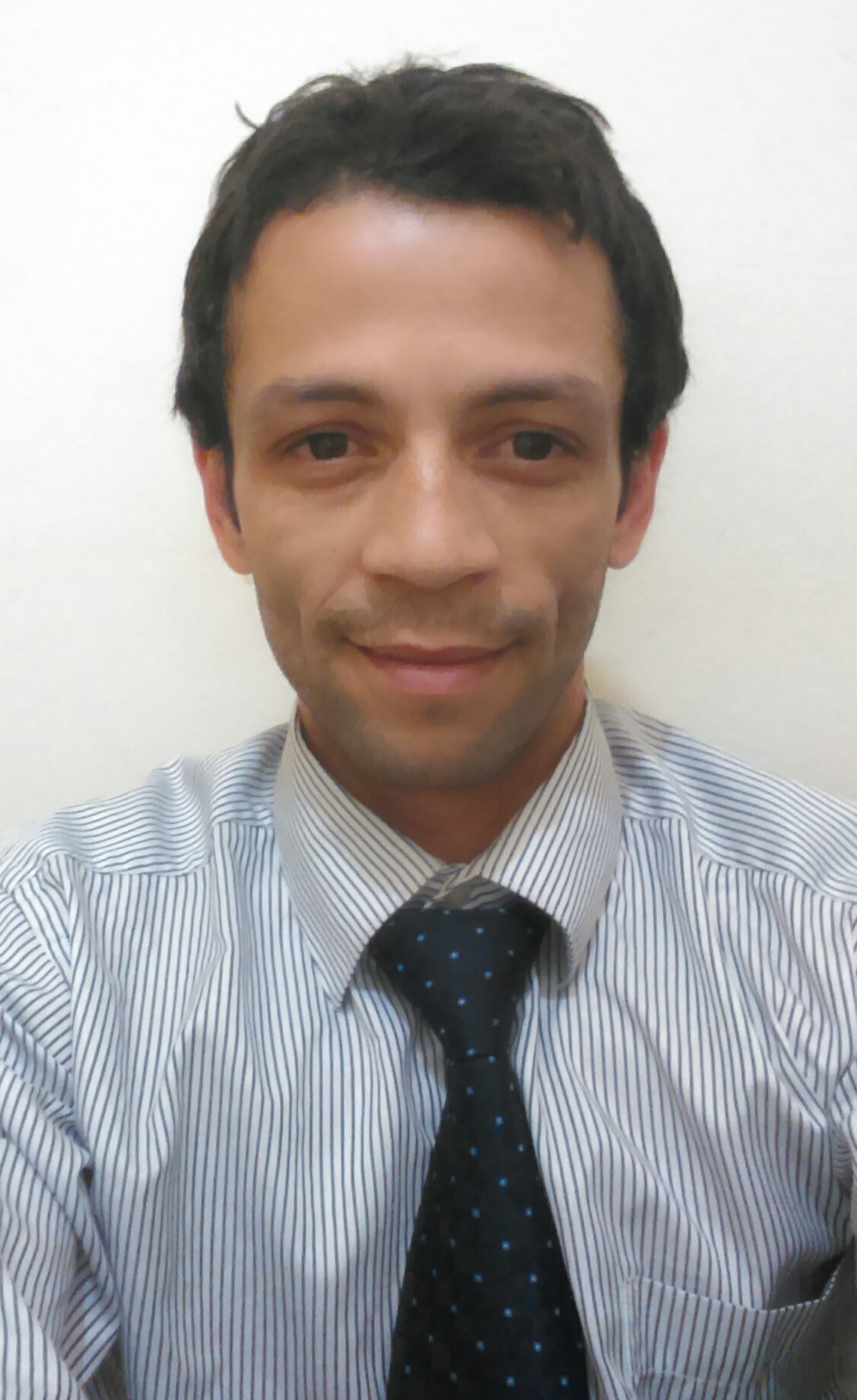 ELSAYEDELSAYED.367003@2freemail.com  Career ObjectivesRelated towards service to the people. With my hard work, good performance and positive attitude, I am confident that I can greatly contribute value to the company and likely progress personally and professionally within the company.Im a good team player who can adapt in any environment fast .Professional ExperienceProperty Consultant  - Tabani Real Estate Brooker Dubai – UAEOrganization          :   Tabani Real Estate CompanyDesignation           :    Dubai – Property Consultant	Duration                :     June 2015- feb 2017 Responsibility: -Handling And Presents the company projects inside – outside uae with all specific details such payment plans amount space locations ETC.Introducing investing and residency units with all benefits and get maximum trust in- investing throw the companyMake much sales with taking advantage of all benefits provided from the company such as instalment plans – free hold projects – investing projects – cheap residence units.   Leasing And selling lands and villa and apartments .Showroom incharge – Dubai furniture companyDubai and abu dhabi - uaeOrganization          :   Dubai furniture manufacturing llc ( serta – king koil )Designation           :    showroom incharge	Duration                :     sep 2015-march 2016Responsibility: -Managing the showroom  and receive all customers come and check there inquiries and ordersInsure of all measurements for beds and mattress .Introducing to the customers all kind of mattress and different feelings and explain the difference with my strong product acknowledge backgroundInsure of reaching the target for the showroom and increase the sales by increase the range of saleKeep in touch with the market and competitors and the products they are selling to insure to answer and question that the customer will askCircle k – store mangerAbu dhabi uaeOrganization       :   convenience Arabia llcDesignation        :    store manger   Duration              :   May 2014 – sep 2015Responsibility: -.Managing all the staff and everything in the store including products cash etcControl the wastage daily and monthly wastage with monitoring the sales data and insure to order less product not have sale and increase the fast selling itemsWith certificate of siscom college in food control and hygiene , insure all the products we selling was clean and in good condition to avoid any customer complainAmer Group Real Estate Company – Sales AgentOrganization       :   Amer Group Real Estate Company – Cairo EgyptDesignation        :    Sales Agent   Duration              :   jan 2007 - march 2013Responsibility: -.Working With Projects As Time Share – Full units Sales.Made Sales with total commission to the company in 5 years over than 8 million pounds.Work with many projects presented to the clients as time share – investing – tourist projects – free hold projects – compound projects.Professional QualificationComputer Literate (Word, Excel, Internet, Microsoft Office, Email).Open minded and Team playerAbility to communicate effectively with guest and co-workerExcellent and has initiative to works towards responsibility to do multi-tasking.Work under pressure and willing to work extra shifts if necessary.Educational BackgroundCollege Degree:- UNIVERSITY DEGREE:   Bachelor of Commerce.- Department:   Financial Studies and Customs				Alexandria University PERSONAL INFORMATION:Nationality:		Egyptian Marital Status:		married Age:			35 Years oldLanguage Spoken:	Arabic Native , English ( fluent )Character references are available upon request I certify that the above statement is true and correct and hereby authorized the company to verify The said given information.